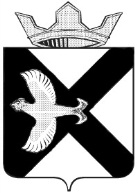 АДМИНИСТРАЦИЯ Муниципального  образования поселок  БоровскийРАСПОРЯЖЕНИЕ21 июня  2022 г.							                             № 235рп.БоровскийТюменского муниципального районаВ связи с тем, что на участие в конкурсе на «Лучший эскизный проект по благоустройству территории по ул.М.Горького- ул.Советской» поступила одна заявка:1. Внести в  распоряжение администрации 11.05.2022 №187 «О проведении конкурса на «Лучший эскизный проект по благоустройству территории по ул.М.Горького- ул.Советской» следующие  изменения:- в приложение 1 пункт 4.1 Положения о конкурсе изложить в новой редакции:«4.1. Конкурс проводится с 11 мая по 1 августа 2022 года.»;- в приложение 1 пункт 4.2 Положения о конкурсе изложить в новой редакции:«4.2. Эскизные проекты в полном объеме должны быть представлены организатору конкурса не позднее 16.00 часов  1 августа  2022 года рп.Боровский, ул. Островского, 33, кабинет 11 и по электронной почте: borovskiy-m.o@inbox.ru.»;-  в приложение 1 пункт 6.2 Положения о конкурсе изложить в новой редакции:«6.2. Заседание комиссии конкурса и подведение итогов конкурса проводится не позднее 10 августа 2022 года.».Глава муниципального образования                                                 С.В. Сычева